Кто уже успел посмотреть фильм "Нюрнберг"?

Ставший уже легендарным фильм "Нюрнберг" в кинотеатре г.Кудымкара 11 марта посмотрели ученики 8 класса Онылской школы вместе со своим классным руководителем Хариной Оксаной Александровной.

Фильм произвел на ребят положительное впечатление. Оказывается как много мы не знаем о первых годах послевоенного времени. Ребята узнали интересные исторические факты того времени.

Немного о фильме
1945 год. В Нюрнберге начинает работу Международный военный трибунал. На суд, который впоследствии назовут «Процессом века», съезжается огромное количество людей со всего мира: город переполнен участниками процесса и журналистами. Среди тех, кто приезжает в Нюрнберг в составе советской делегации - владеющий несколькими иностранными языками капитан Волгин. Он еще молод, но уже прошел войну…
Однажды на улице города Игорь встречает юную русскую девушку Лену. Их зарождающееся чувство пройдет через множество испытаний, но любовь — это единственное, что во все времена спасало мир от расчеловечивания.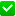 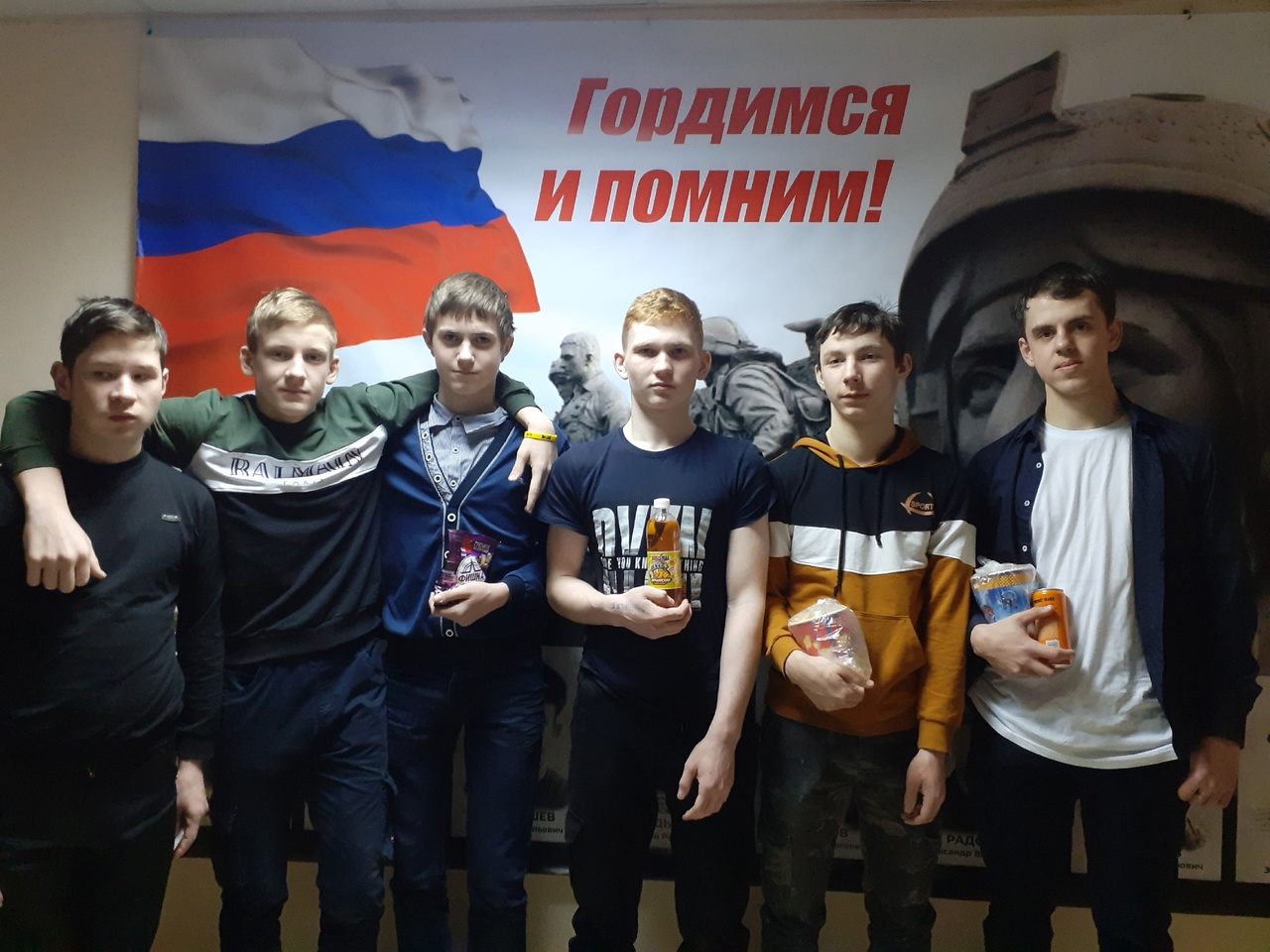 